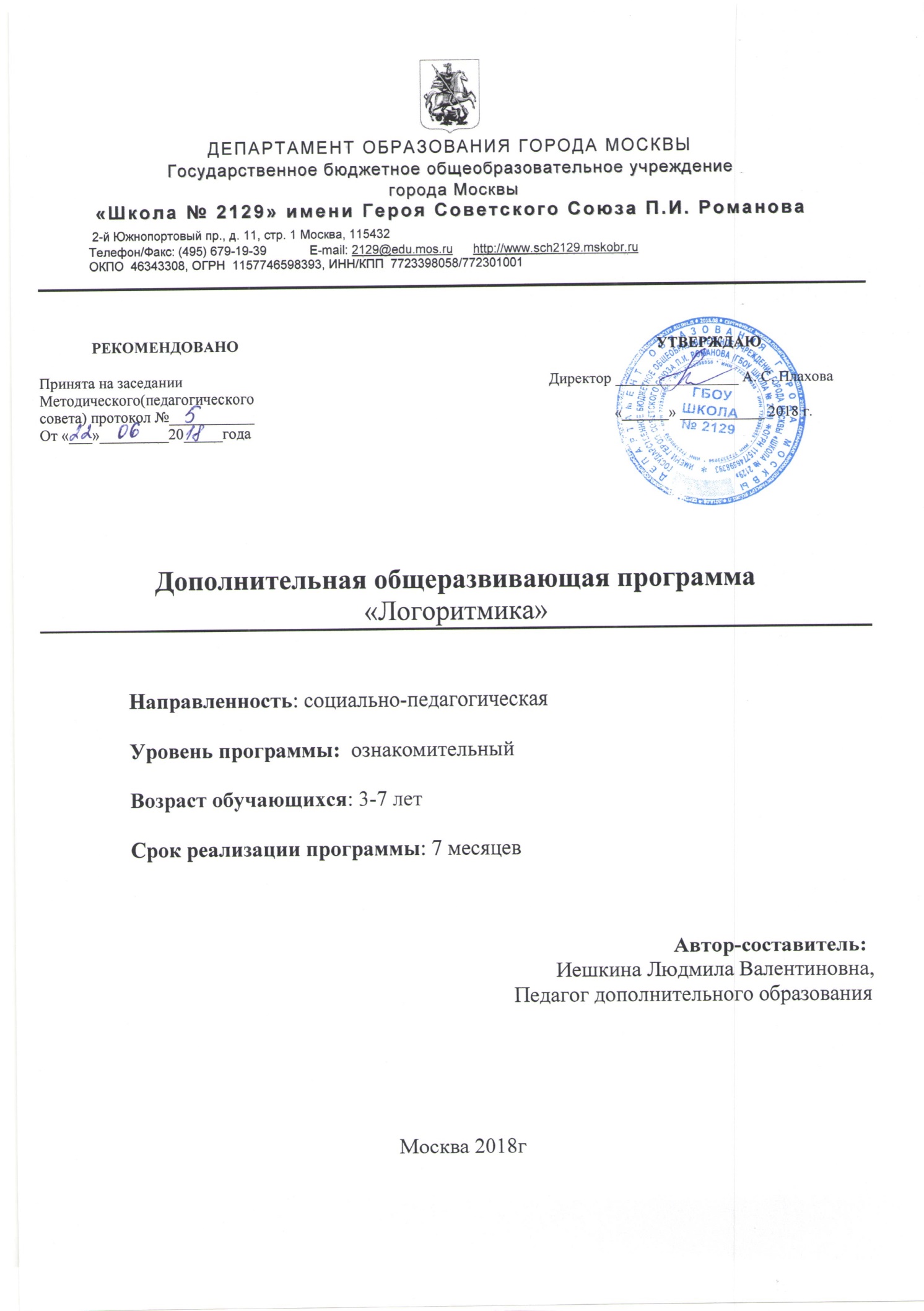 Пояснительная запискаАКТУАЛЬНОСТЬ введения занятий по логоритмикеСовременная ситуация в системе образования, в которой происходит изменения, связанные с ориентацией на ценностные основания педагогического процесса, его гуманизацию и индивидуализацию в подходах к решению проблем конкретного ребёнка, побуждает педагогов и специалистов к созданию новых моделей, поиску новых форм и технологий специализированной помощи детям, имеющим проблемы в психофизическом развитии, обучении, общении и поведении. Преодоление нарушений звукопроизношения в дошкольном возрасте имеет огромное значение в последующей жизни ребёнка. Недостатки звукопроизношения могут явиться причиной отклонений в развитии таких психических процессов, как память, мышление, воображение, а также сформировать комплекс неполноценности, выражающийся в трудности общения. Своевременное устранение недостатков произношения поможет предотвратить трудности в овладении навыками чтения и письма. Перед специалистами, работающими с детьми с речевыми нарушениями, стоит задача поиска наиболее эффективных методов формирования произносительных возможностей, сохранения и укрепления физического здоровья дошкольников, создания такой артикуляционной базы, которая обеспечивала бы наиболее успешное овладение навыками нормативного произношения.Одной из универсальных базовых способностей человека является ритмическая способность. По слова известного педагога Э. Жака-Далькроза «Пространство и время наполнены материей, подчиненной законам вечного ритма».        Все в нашем организме подчинено ритму – работает ли сердце, легкие или мозговая деятельность. Развитие ритма тесно связано с формированием пространственно-временных отношений. Двигательный ритм влияет на становление речевых механизмов. Чувство ритма помогает быстрее и легче усваивать стихотворения, понимать музыкальные произведения. Поэтому в детском саду необходимо проводить занятия логоритмикой.Логоритмика полезна всем детям, имеющим проблемы становления речевой функции, в том числе, алалия, задержки речевого развития, нарушения звукопроизношения, заикание, аутистические расстройства. Очень важна логопедическая ритмика для детей с так называемым речевым негативизмом, так как занятия создают положительный эмоциональный настрой к речи, мотивацию к выполнению логопедических упражнений и пр. Логоритмика – мощное вспомогательное средство для эффективной совместной работы логопеда и музыкального руководителя по коррекции различных нарушений речи дошкольников.Логоритмические занятия направлены на всестороннее развитие ребёнка, совершенствование его речи, овладение двигательными навыками, умение ориентироваться в окружающем мире, понимание смысла предлагаемых заданий, на способность преодолевать трудности, творчески проявлять себя. Кроме того, логоритмика с использованием здоровьесберегающих технологий оказывает благотворное влияние на здоровье ребенка: в его организме происходит перестройка различных систем, например, сердечно-сосудистой, дыхательной, речедвигательной. Дети с большим удовольствием выполняют дыхательные и оздоровительные упражнения, игровой массаж и самомассаж, играют в речевые и пальчиковые игры. В ход занятий вводятся элементы психогимнастики, активной и пассивной музыкотерапии.Нормативно-правовая база:  •Федеральный закон Российской Федерации от 29 декабря 2012 г. N 273-ФЗ "Об образовании в Российской Федерации". •Концепция развития дополнительного образования детей. Утверждена распоряжением Правительства Российской Федерации от 4 сентября 2014 г. № 1726-р. •Приказ Министерства образования и науки РФ от 29 августа 2013 г. No 1008 “Об утверждении Порядка организации и осуществления образовательной деятельности по дополнительным общеобразовательным программам”. •«Примерные требования к содержанию и оформлению образовательных программ дополнительного образования детей (письмо Министерства образования РФ от 11.12.2006 N 06-1844). •Постановление Главного государственного санитарного врача РФ от 4 июля 2014 г. № 41 "Об утверждении СанПиН 2.4.4.3172-14 "Санитарно-эпидемиологические требования к устройству, содержанию и организации режима работы образовательных организаций дополнительного образования детей". ЦЕЛЬобразовательной деятельности по логоритмике    Преодоление речевых нарушений путем развития и коррекции неречевых и речевых психических функций и в конечном итоге адаптация ребёнка к условиям внешней и внутренней средыОСНОВНЫЕ ЗАДАЧИ  организации образовательной деятельности по логоритмике для педагоговоптимизировать содержание воспитания, обучения и коррекции детей логопедической группы;создать условия для организации логоритмических занятий с использованием здоровьесберегающих технологий;внедрить современные эффективные технологии коррекции речевых нарушений, развития музыкальных и творческих способностей детей логопедической группы, сохранения и укрепления здоровья дошкольников, позволяющие достичь качественно более высоких результатов воспитания, обучения, коррекции;разработать перспективный план проведения логоритмических занятий, дидактические пособия;создать пакет диагностики развития неречевых психических функций детей.ОСНОВНЫЕ ЗАДАЧИ  организации образовательной деятельности по логоритмике для детей-Оздоровительные :укрепление костно-мышечного аппарата, развитие речевой моторики для формирования артикуляционной базы звуков, физиологического и фонационного дыхания; развитие общей и тонкой моторики, кинестетических ощущений);-Образовательные :развитие слухового внимания и фонематического слуха; развитие музыкального, звукового, тембрового, динамического слуха, чувства ритма, певческого диапазона голоса; мимики, пантомимики, пространственных организаций; формирование и закрепление навыка правильного употребления звуков в различных формах и видах речи, во всех ситуациях общения, воспитание связи между звуком и его музыкальным образом, буквенным обозначением;- Развивающие: Развивать познавательную активность, устойчивый интерес к действию, развивать саморегуляцию и самоконтроль, внимание , память, мышление, ориентировку в пространстве-Воспитательные :воспитание и развитие чувства ритма, способности воспринимать музыкальную образность; воспитание умения перевоплощаться, выразительности и грации движений, умения определять характер музыки, согласовывать ее с движениями; воспитание переключаемости с одного поля деятельности на другое;-Коррекционные :коррекция слухо-зрительно-двигательной координации; коррекция свойств голоса, темпа и ритма,ПРИНЦИПЫпостроения образовательной деятельности по логоритмике1. Принцип научности. Подкрепление всех коррекционных и оздоровительных мероприятий научно обоснованными и практически апробированными методиками.2. Принцип целостности, комплексности педагогических процессов. Логоритмические занятия планируются, проводятся и анализируются музыкальным руководителем, логопедом, воспитателем логопедической группы. Вопросы включения в ход занятия здоровьесберегающих технологий решаются совместно с медицинскими работниками детского сада.3. Принцип системности. Логоритмическая работа должна способствовать формированию языка в целом, как системы взаимосвязанных и взаимозависимых единиц.4. Принцип последовательности. Каждое из коррекционных направлений логоритмики реализуется в процессе поэтапной работы. По мере формирования звукопроизношения порядок усвоения фонем всё больше подчиняется закономерностям фонематической системы усваиваемого языка. Звуки, определяющие ядро фонологической системы русского языка формируются в первую очередь. Позднее появляются звуки, составляющие периферию. Задача логопеда -  соблюдать основные закономерности усвоения языковых единиц в норме. 5. Принцип опоры на сохранные функции или принцип обходного пути. Работа над одним звуком подготавливает и облегчает правильное произношение других звуков, той же фонетической группы, и звуков других групп (постановка звука “с” полностью подготавливает артикуляционный уклад звука “з” и частично уклады шипящих звуков). Эта взаимная связь позволяет использовать здоровые звуки для постановки дефектно произносимых звуков.6. Принцип учета уровня развития ребёнка. Л. С. Выготский предложил выделять в развитии ребенка два основных уровня: уровень актуального развития (самостоятельное решение предлагаемых задач) и уровень потенциального развития (способность решения задач при соответствующей помощи со стороны педагога), таким образом, следует проводить обучение ребенка от выполнения задачи с помощи педагога к самостоятельному ее решению. Любое предлагаемое задание должно быть заведомо легко выполнимым, с учетом уровня развития ребенка и этапа коррекционного воздействия.7. Принцип повторений умений и навыков. В результате многократных повторений вырабатываются динамические стереотипы. 8. Принцип отбора лингвистического материала. Правильно подобранный лингвистический материал выступает как одно из важных основных условий коррекции. Удобный для произношения текст, в котором отсутствуют или редко встречаются трудные звукосочетания, много гласных звуков.9. Принцип индивидуально-личностной ориентации воспитания. Главная цель образования – ребенок, развитие которого планируется, опираясь на его индивидуальные и возрастные особенности.10. Принцип активного обучения. На занятиях логоритмикой используются активные формы и методы обучения – игры, активное слушание, творческие задания, импровизации, выполнение оздоровительных упражнений в движении под музыку.11. Принцип результативности. Получение положительного результата развития и коррекции речи, оздоровления каждого ребенка.Планируемые результаты,  как ориентиры освоения воспитанниками материалов логоритмикиСформированность знаний по лексическим темам, расширение словарного запаса по лексическим темам, умение самостоятельно составлять небольшие рассказы на определенную тему, придумывать необычные окончания знакомых сказок, песен.Сформированность умений выполнять движения в соответствии со словами. ( Сформированность умений ритмично выполнять движения в соответствии со словами, выразительно передавая заданный характер, образ).Сформированность правильного речевого и физиологического дыхания.Способность выполнить оздоровительные упражнения для горла, для улучшения осанки, дыхательные и пальчиковые упражнения, самомассаж лица и массаж тела, этюды на напряжение и расслабление мышц тела. (Пальчиковые упражнения, самомассаж лица и тела, психогимнастические этюды на напряжение и расслабление мышц тела, на преодоление двигательного автоматизма).Сформированность модуляции голоса, плавности и интонационной выразительности речи, правильного речевого и физиологического дыхания, умения правильно брать дыхание во время пения.Способность ориентироваться в пространстве, двигаться в заданном направлении. (Способность ориентироваться в пространстве, двигаться в заданном направлении, перестраиваться в колонны и шеренги, выполнять различные виды ходьбы и бега).Способность координировать движения в мелких мышечных группах пальцев рук и кистей, быстро реагировать на смену движений.Улучшение показателей слухового, зрительного, двигательного внимания, памяти.Положительные  результаты диагностик музыкальных и творческих способностей детей в соответствии с индивидуальными возможностями  (дети  внимательно слушают музыку, активно отвечают на вопросы о характере и содержании музыкальных произведений, поют, танцуют, играют на музыкальных инструментах, сочиняют мелодии, ритмические рисунки, танцевальные и общеразвивающие движения).2. СОДЕРЖАТЕЛЬНЫЙ РАЗДЕЛ.2.1. Интеграция образовательных областей2.2. Методическое  обеспечение образовательной деятельности по логоритмике2.3.  Формы образовательной  деятельности по логоритмике в режиме дняСтруктура логоритмических занятийКаждое занятие имеет определённую структуру.  Последовательность коррекционной работы варьируется в соответствии с характером речевых нарушений, индивидуальных и возрастных особенностей детей.Логоритмическое занятие включает следующие виды упражнений: Вводная ходьба и ориентирование в пространстве.Динамические упражнения на регуляцию мышечного тонуса развивают умение расслаблять и напрягать группы мышц. Благодаря этим упражнениям дети лучше владеют своим телом, их движения становятся точными и ловкими.Артикуляционные упражнения полезны в любом возрасте, так как четкая артикуляция – основа хорошей дикции. Артикуляционные упражнения для детей с нарушениями звукопроизношения – необходимость. Они подготавливают артикуляционный аппарат ребенка к постановке звуков (это задача логопеда). Четкие ощущения от органов артикуляционного аппарата – основа для овладения навыком письма. Работа над артикуляцией позволяет уточнить правильное звукопроизношение, развивает подвижность языка, челюстей, губ, укрепляет мышцы глотки.Дыхательная гимнастика корректирует нарушения речевого дыхания, помогает выработать диафрагмальное дыхание, а также продолжительность, силу и правильное распределение выдоха.  На логоритмических занятиях совместно с логопедом ДОУ и по рекомендации врача-педиатра используются:упражнения на развитие диафрагмально-брюшного дыхания, выработка продолжительного речевого выдоха, тренировка согласованной работы дыхательной, голосовой и артикуляционной систем.Фонопедические и оздоровительные упражнения для горла развивают основные качества голоса – силу и высоту, укрепляют голосовой аппарат. В холодное время года эти упражнения выполняются ежедневно в качестве профилактики простудных заболеваний. На занятиях используются фонопедические упражнения по В. Емельянову, не только развивающие голосовые связки, но развивающие певческие навыки дошкольников.Упражнения на развитие внимания и памяти развивают все виды памяти: зрительную, слуховую, моторную. Активизируется внимание детей, способность быстро реагировать на смену деятельности. Чистоговорки обязательны на каждом занятии. С их помощью автоматизируются звуки, язык тренируется выполнять правильные движения, отрабатывается четкое, ритмичное произношение фонем и слогов. У детей развивается фонематический слух и слуховое внимание.Речевые игры могут быть представлены в различных видах: ритмодекламации без музыкального сопровождения, игры со звуком, игры со звучащими жестами и музицированием на детских музыкальных инструментах, театральные этюды, игры-диалоги и др. Использование простейшего стихотворного текста (русские народные песенки, потешки, прибаутки, считалки, дразнилки) способствует быстрому запоминанию игры и облегчает выполнение логоритмических задач.Ритмические игры развивают чувство ритма, темпа, метра (акцентуации сильной доли такта), что позволяет ребенку лучше ориентироваться в ритмической основе слов, фраз.Пение песен и вокализов развивает память, внимание, мышление, эмоциональную отзывчивость и музыкальный слух; укрепляется голосовой аппарат ребенка, способствует автоматизации гласных звуков. Процесс развития певческих способностей у детей с речевыми нарушениями направлен не только на формирование их художественной культуры, но и на коррекцию голоса, артикуляции, дыхания. Пальчиковые игры и сказки. Науке давно известно, что развитие подвижности пальцев напрямую связано с речевым развитием. Поэтому, развивая мелкую моторику пальцев рук, мы способствуем скорейшему речевому развитию. Пальчиковые игры и сказки, как и на музыкальных занятиях, проводятся чаще под музыку – тексты пропеваются, или музыка звучит фоном. Очень полезно использовать лепку несложных фигур, оригами, выкладывание несложных узоров мозаики под проговаривание текста игры.Элементарное музицирование на детских музыкальных инструментах развивает мелкую моторику, чувство ритма, метра, темпа, улучшает внимание, память, а также остальные психические процессы, сопровождающие исполнение музыкального произведения. Кроме известных музыкальных инструментов на занятии можно совместно с детьми изготовить и поиграть на самодельных инструментах – «шумелках» из коробочек и пластмассовых бутылочек, наполненных различной крупой, «звенелках» из металлических трубочек, «стучалках» из деревянных палочек и кусочках бамбуковой удочки, «шуршалках» из мятой бумаги и целлофана.Театральные этюды.  Очень часто у детей с речевыми нарушениями маловыразительная мимика, жестикуляция. Мышцы лица, рук, всего тела могут быть вялыми или скованными. Мимические и пантомимические этюды развивают  мимическую и артикуляционную моторику (подвижность губ и щек), пластичность и выразительность движений детей, их творческую фантазию и воображение. Это укрепляет в дошкольниках чувство уверенности в себе, возможность точнее управлять своим телом, выразительно передавать в движении настроение и образ, обогащает их новыми эмоциональными переживаниями. Коммуникативные игры формируют у детей умение увидеть в другом человеке его достоинства; способствуют углублению осознания сферы общения; обучают умению сотрудничать. Такие игры чаще проводятся в общем кругу.Подвижные игры, хороводы, физминутки тренируют детей в координации слова и движения, развивают внимание, память, быстроту реакции на смену движений. Эти игры воспитывают чувство коллективизма, сопереживания, ответственности, приучают детей выполнять правила игры.Все упражнения проводятся по подражанию. Речевой материал предварительно не выучивается.Занятия проводятся во вторую половину  дня.  Продолжительность занятия  30 минут, так как занятия являются интегрированными.  Тема берётся на одно-два занятия в зависимости от сложности материала и психофизиологических особенностей детей. «Логоритмика»  проводится 1разав неделю. Количество часов, на которые рассчитана программа (в том числе количество часов для проведения занятий и мониторинга) Комплексно-тематический  план музыкально-логоритмических занятий
 младшая  группаОЖИДАЕМЫЕ РЕЗУЛЬТАТЫСформированность знаний по лексическим темам.Сформированность умений выполнять движения в соответствии со словами.Сформированность правильного речевого и физиологического дыхания.Способность правильно выполнять артикуляции звуков отдельно и в слоговых рядах, дифференцировать парные согласные звуки.Способность выполнить оздоровительные упражнения для горла, для улучшения осанки, дыхательные и пальчиковые упражнения, самомассаж лица и массаж тела, этюды на напряжение и расслабление мышц тела.Способность ориентироваться в пространстве, двигаться в заданном направлении.Улучшение показателей слухового, зрительного, двигательного внимания, памяти.Положительные  результаты диагностик музыкальных и творческих способностей детей в соответствии с возрастом дошкольников (дети  внимательно слушают музыку, активно отвечают на вопросы о характере и содержании музыкальных произведений, поют, танцуют, играют на музыкальных инструментах, сочиняют мелодии, ритмические рисунки, танцевальные и общеразвивающие движения).Улучшение результатов диагностик развития речи.Воспитание бережного отношения к природе, животным.Воспитание у детей потребности в здоровом образе жизни, заботе о своем здоровье и здоровье окружающих.Образовательная областьСодержание   деятельности с детьми по логоритмике в системе интеграции образовательных областейРечевое развитие- Для автоматизации поставленных звуков в слогах и словах применяются специальные упражнения и игры со стихотворными текстами. Стихотворная форма помогает дошкольникам легче преодолеть трудности произношения звуко-слоговых сочетаний.- На этапе постановки звуков , на этапе закрепления поставленных звуков и введении их в связную речь, используются все виды речевого материала :чтение, заучивание, пересказ коротких сказок, рассказов, стихов, потешек, считалок, рекламации, песни, стихи.-Разучиваются игры, упражнения по развитию голоса, артикуляции, проводятся речевые упражнения без музыкального сопровождения.-Народные  потешки с пальчиками создают благоприятный эмоциональный фон, способствуют развитию умения слушать и понимать содержание потешки, улавливать их ритм, повышают речевую активность детей и являются прекрасным материалом для обучения разговорной речи, позволяют снять мышечное напряжение при произнесении звуков.- Чтение, заучивание, пересказ коротких сказок, рассказов, стихов, потешек, считалок. Всё это используется на этапе постановки звуков (рассказывание сказок о язычке, на этапе закрепления поставленных звуков и введении их в связную речь.Социально –коммуникативное развитие-Важным направлением работы является воспитание коммуникативной культуры, куда входят задачи развития речи и воспитание эмпатии (способность чувствовать, понимать настроение другого человека). Выполнение этих упражнений способствует развитию доброжелательных отношений между детьми, желание взаимодействовать друг с другом, учат правилам и нормам поведения.- Развитие коммуникативных умений и навыков средствами синтеза слова, музыки и движения: умение слушать собеседника, умение пользоваться речью, умение эмоционально сопереживать, знать нормы и правила, которым необходимо следовать при общении.- Формирование коммуникативной компетенции дошкольников посредством логоритмических занятий.- Вся тематика занятий, речевой и музыкальный материал, подчинены коммуникативной направленности и имеют сюжетную основу: «Мы знакомимся», «Давайте, дружить», «Девочки и мальчики», «В гостях у котёнка» и т.д.- Игры на взаимодействие детей друг с другом в кругу, парах, девочки – мальчики, ребёнок – взрослый на мотивации общения с окружающими-  Формирование черт гармоничной личности, дружбы, уважения, доброты, самокритичности : дать ребёнку возможность проявить себя и добиться успеха.-  Развитие эмоционально-волевой сферы и игровой деятельности.Познавательное развитие- Материал занятий направлен на активизацию познавательной активности в усвоении материалов, отражающих тематику недель об окружающем мире предметов, природы, человеческих отношений.- Дидактические игры способствуют развитию умения устанавливать простейшие причинно  – следственные связи.- Беседы, упражнения подчинены ознакомлению детей со свойствами и качеством предметов, явлениями природы по сезонам, транспорту, одежде, мебели и пр.- Рассуждения побуждают детей к выдвижению гипотез и их решению.Художественно-эстетическое развитие - Графические упражнения способствуют развитию мелкой моторики, координации движений руки, зрительного восприятия, внимания, подготовке руки к письму. Например, упражнение «Дорожки», целью которого является провести линию по середине дорожки, не отрывая карандаша от бумаги. Также проводятся упражнения «Дождик», «Обведи рисунок», «Соедини рисунок по точкам», «Нарисуй фигуры», «Нарисуй такую же картину»,- На развитие музыкального темпа детям даются определённые  ритмические упражнения- Для стимулирования речи  используется  изобразительная деятельность, которая как музыка и движения, обладает определенным ритмом (повторяемость, чередование тех или иных элементов рисунка). Постепенно у детей развиваются точность и плавность движений пальцев.      -  При рисовании хорошо использовать речевое, ритмическое сопровождение: пословное, слоговое, звуковое, ритмический орнамент с комментариями, приговоркой: "Топ-топ", "Кап-кап", "Там и тут, там и тут одуванчики цветут. - Обучение малышей игре на шумовых инструментах является средством для решения следующих (помимо развития чувства ритма) задач: - развитие внимания и памяти; - координация движений и мелкой моторики.   Физическое развитие- Ритмичные движения способствуют активизации различных анализаторных систем, в том числе и речевою центра.- Система двигательных упражнений, в которых различные движения( корпуса, головы, рук , ног ) сочетаются с произнесением специального речевого материала.- Игры учат малышей координировать движение со словом, что способствует речевому развитию ребенка.  -  Система двигательных упражнений, в которых  движения  корпуса, головы, рук , ног  сочетаются с произнесением специального речевого материала.-  Игры, сопровождающиеся текстом, учат малышей координировать движение со словом, что способствует речевому развитию ребенка.-  Играя  на шумовых инструментах ,дети развивают не только чувство ритма, но внимание ,память, координацию движений и мелкой моторики. -Упражнения на релаксацию и снятия напряжения активизируют общее внимание                  Постоянное стимулирование мышечного тонуса влияет и  на качество физической подготовленности . -Стимулирование желания детей заниматься двигательными упражнениями, а это, конечно, влияет и на качество физической подготовленности детей.№Перечень используемой литературы1Картушина М. Ю. Логоритмические занятия в детском саду: Методическое пособие. – М.: ТЦ Сфера, 2004;2Программа и методические рекомендации «Воспитание и обучение детей дошкольного возраста с фонетико-фонематическим недоразвитием» Т.В. Филичевой и Г. В. Чиркиной;3«Система коррекционной работы (старшая группа)» Н. В. Нищевой4Методическое пособие «Развитие связной речи» В. В. Коноваленко и     С. В. Коноваленко;5Методическое пособие «Артикуляционная гимнастика в стихах и картинках» Т. А. Куликовской;6«Преодоление общего недоразвития речи дошкольников». Учебно-методическое пособие / Под общей ред. Т.В. Волосовец;7Методические пособия по логоритмике М. Ю. Картушиной, М. Ю. Гоголевой, Е. В. Кузнецовой, Л. Казанцевой, О.И.Крупенчук, А.В.Никитиной, Новиковской О.А., В.Т.Таран, Р.Л.Бабушкиной и других;8«Логопедическиераспевки» Н.Г.Гавришевой, Н.В.Нищевой;9«Весёлаялогоритмика» Е.Железновой;10Методические пособия «Стрельниковская дыхательная гимнастика для детей» М.Н.Щетинина;11«Психогимнастика М. И. Чистяковой;12«Азбука физкультминуток» В. И. Ковалько;13«Музыкальная ритмика» Т.И.Суворовой;14Программа «Ритмическая мозаика» Т.И.Бурениной15«Работа над ритмом в логопедической практике» Г.В.Дедюхина16«Ритмика в специальном образовании» А.М.Доронина, Л.Е.Шевченко, Н.В.Дорониной;17«Фонопедичесчкий метод обучения пению» В.Емельянова18«Этот удивительный ритм» И.М.Каплуновой, И.А.Новоскольцевой.19Диагностика нарушений речи у детей и организация логопедической работы в условиях дошкольного образовательного учреждения. - СПб.: ДЕТСТВО-ПРЕСС, 2001;20Кузнецова Е.В. Логопедическая ритмика в играх и упражнениях для детей с тяжелыми нарушениями речи. -  М.: Издательство ГНОМ и Д, 2002;21Ткаченко Т. А. Учим говорить правильно. – М.: «Издательство ГНОМ и Д», 2003;22Узорова О.В. Пальчиковая гимнастика/О.В.Узорова, Е. А. Нефедова. -  М.: ООО «Издательство АСТ», 2004;23Цвынтарный В.В. Играем, слушаем, подражаем – звуки получаем. СПб.: Издательство «Лань», 2002;Формы работыЗадачи  и содержаниеПримерный объём в неделюДинамические упражнения на регуляцию мышечного тонуса(упражнения под музыку на развитие общей моторики, соответствующие возрастнымособенностям детей, для мышечно-двигательного и координационного тренинга)Развивают умение расслаблять и напрягать группы мышц. Благодаря этим упражнениям дети лучше владеют своим телом, их движения становятся точными и ловкими.40 мин.Артикуляционные упражнения(вокально-артикуляционные упражнения для развития певческих данных и дыхания с музыкальным сопровождением и без него)Способствуют развитию хорошей дикции. Артикуляционные упражнения для детей с нарушениями звукопроизношения – необходимость. Они подготавливают артикуляционный аппарат ребенка к постановке звуков (это задача логопеда). Четкие ощущения от органов артикуляционного аппарата – основа для овладения навыком письма. Работа над артикуляцией позволяет уточнить правильное звукопроизношение, развивает подвижность языка, челюстей, губ, укрепляет мышцы глотки.15 мин.Дыхательная гимнастикаКорректирует нарушения речевого дыхания, помогает выработать диафрагмальное дыхание, а также продолжительность, силу и правильное распределение выдоха.  На логоритмических занятиях совместно с логопедом ДОУ и по рекомендации врача-педиатра используются:- упражнения на развитие диафрагмально-брюшного дыхания,- выработка продолжительного речевого выдоха,тренировка согласованной работы дыхательной, голосовой и артикуляционной систем15 мин.Фонопедические и оздоровительные упражнения для горлаРазвивают основные качества голоса – силу и высоту, укрепляют голосовой аппарат. В холодное время года эти упражнения выполняются ежедневно в качестве профилактики простудных заболеваний. На занятиях используются фонопедические упражнения по В. Емельянову, не только развивающие голосовые связки, но развивающие певческие навыки дошкольников.10 мин.Упражнения на развитие внимания и памятиРазвивают все виды памяти: зрительную, слуховую, моторную. Активизируется внимание детей, способность быстро реагировать на смену деятельности.30 мин.Чистоговорки для автоматизации и дифференциации звуковАвтоматизируют звуки, язык тренируется выполнять правильные движения, отрабатывается четкое, ритмичное произношение фонем и слогов. У детей развивается фонематический слух и слуховое внимание. Обязательны на каждом занятии20 мин.Речевые игрыИспользование простейшего стихотворного текста (русские народные песенки, потешки, прибаутки, считалки, дразнилки) способствует быстрому запоминанию игры и облегчает выполнение логоритмических задач.Могут быть представлены в различных видах: ритмодекламации без музыкального сопровождения, игры со звуком, игры со звучащими жестами и музицированием на детских музыкальных инструментах, театральные этюды, игры-диалоги .60 мин.            Ритмические игры        (музыкально-ритмические игры с музыкальными инструментами, развивающие чувство ритма)Развивают чувство ритма, темпа, метра (акцентуации сильной доли такта), что позволяет ребенку лучше ориентироваться в ритмической основе слов, фраз.30 мин.Пение песен и вокализов(песни и стихи, сопровождаемые движениями рук, для развития плавности и выразительности речи, речевого слуха и речевой памяти)Развивает память, внимание, мышление, эмоциональную отзывчивость и музыкальный слух; укрепляется голосовой аппарат ребенка, способствует автоматизации гласных звуков. Процесс развития певческих способностей у детей с речевыми нарушениями направлен не только на формирование их художественной культуры, но и на коррекцию голоса, артикуляции, дыхания.20 мин.Пальчиковые игры и сказкиСпособствуют скорейшему речевому развитию, так как развитие подвижности пальцев напрямую связано с речевым развитием.Пальчиковые игры и сказки, как и на музыкальных занятиях, проводятся чаще под музыку – тексты пропеваются, или музыка звучит фоном. Очень полезно использовать лепку несложных фигур, оригами, выкладывание несложных узоров мозаики под проговаривание текста игры.60-70 мин.Элементарноемузицирование на детских музыкальных инструментах(Музыкально-ритмические игры с музыкальными инструментами, развивающие чувство ритма)Развивает мелкую моторику, чувство ритма, метра, темпа, улучшает внимание, память, а также остальные психические процессы, сопровождающие исполнение музыкального произведения. Кроме известных музыкальных инструментов на занятии можно совместно с детьми изготовить и поиграть на самодельных инструментах – «шумелках» из коробочек и пластмассовых бутылочек, наполненных различной крупой, «звенелках» из металлических трубочек, «стучалках» из деревянных палочек и кусочках бамбуковой удочки, «шуршалках» из мятой бумаги и целлофана.15 мин.Театральные этюды(упражнения на релаксацию для снятия эмоционального и физического напряжения)Очень часто у детей с речевыми нарушениями маловыразительная мимика, жестикуляция. Мышцы лица, рук, всего тела могут быть вялыми или скованными. Мимические и пантомимические этюды развивают  мимическую и артикуляционную моторику (подвижность губ и щек), пластичность и выразительность движений детей, их творческую фантазию и воображение. Это укрепляет в дошкольниках чувство уверенности в себе, возможность точнее управлять своим телом, выразительно передавать в движении настроение и образ, обогащает их новыми эмоциональными переживаниями.15 мин.Коммуникативные игры(Коммуникативные игры и танцы для развития динамической стороны общения, эмоциональности, позитивного самоощущения)Формируют у детей умение увидеть в другом человеке его достоинства; способствуют углублению осознания сферы общения; обучают умению сотрудничать. Такие игры чаще проводятся в общем кругу.30 мин.Подвижные игры, хороводы, физминуткиТренируют детей в координации слова и движения, развивают внимание, память, быстроту реакции на смену движений. Эти игры воспитывают чувство коллективизма, сопереживания, ответственности, приучают детей выполнять правилаПальчиковая гимнастика, песни истихи, сопровождаемые движением рук.1Развитие мелкой моторики, плавности и выразительности речи, речевого слуха и речевой памяти.Музыкальные и музыкально-ритмические игры с музыкальными инструментами.2Развитие речи, внимания, умения ориентироваться в пространстве. Развитие чувства ритма.Логопедическая (артикуляционная) гимнастика, вокально-артикуляционные упражнения.3Укрепление мышц органов артикуляции, развитие их подвижности. Развитие певческих данных.Чистоговорки для автоматизации и дифференциации звуков, фонопедические упражнения.4Коррекция звукопроизношения, укрепление гортани и привитие навыков речевого дыхания.Упражнения на развитие мимических мышц. Коммуникативные игры и танцы.5Развитие эмоциональной сферы, ассоциативно-образного мышления, выразительности невербальных средств общения, позитивного самоощущения.Упражнения на развитие общей моторики, соответствующие возрастным особенностям.6Развитие мышечно-двигательной и координационной сферы.Упражнение на развитие словотворчества.7Расширение активного запаса детей.Месяц№ занятияТемаПрограммное содержание СентябрьОктябрь1Солнышко и дожликРазвивать у детей координированные движения рук, ног во время ходьбы и бега; учить выполнять движения в соответствии с текстом; учить слушать музыку, различать темпы мелодий, двигаться соответственно с темпом мелодии; развивать мелкую моторику рук, дыхание; расширять лексический словарь по теме «Осень».Пальчиковая игра «Прогулка»Двигательное упражнение «Ноги и ножки»Игра «Прогулка и дождик»Упражнение на развитие дыхания «К солнышку»Звук А – «девочка плачет «Октябрь2тучкаРазвивать у детей координированные движения рук, ног во время ходьбы и бега; учить выполнять движения в соответствии с текстом; учить слушать музыку, различать темпы мелодий, двигаться соответственно с темпом мелодии; развивать мелкую моторику рук, дыхание; расширять лексический словарь по теме «Осень».Пальчиковая игра «Прогулка»Двигательное упражнение «Ноги и ножки»Игра «Прогулка и дождик»Упражнение на развитие дыхания «К солнышку»Звук А – «девочка плачет «Октябрь3тучки по небу гуляютПродолжать развивать у детей координированные движения рук, ног во время ходьбы и бега; учить выполнять движения в соответствии с текстом; учить слушать музыку, различать темпы мелодий, двигаться соответственно с темпом мелодии; развивать мелкую моторику рук, дыхание.Пальчиковая игра «Дружба»Ритмическая игра «Капли»Шумовой оркестрИгра «Прогулка и дождик»Ритмическая игра «Прощание с дождем»Пальчиковая игра «Прогулка»Звук А – «девочка плачет «Октябрь4грибной дождикРазвивать мелкую моторику и точность движений пальцев, мимические мышцы лица; учить двигаться в соответствии с текстом; развивать фонематический слух.Массаж «Дождик»Упражнение «Лужа»Ритмическая игра «Падают листья»Двигательные упражнения «Осенние листочки»Упражнение «Грибы большие и маленькие»Пальчиковая игра «Осенний букет»Танец-игра с листьями Звук А – «девочка плачет «Артикуляционное упражнение Улыбка Ноябрь5Под грибкомРазвивать у детей четкие координированные, ритмичные движения рук и ног, двигаться в соответствии с текстом; развивать физиологическое дыхание; учить слушать музыку, двигаться в соответствии с темпом мелодии; развивать фонематическое восприятие и слух, пальчиковую моторику.Двигательные упражнения «Мы ногами – топ-топ-топ»Динамическая пауза «Ветер»Шумовой оркестрУпражнение на развитие чувства ритма «Прогулка»Танец-игра с листьямиПальчиковая игра «Осенний букет»Артикуляционное упражнение УлыбкаНоябрь6Осенние листьяПродолжать развивать чёткие координированные движения рук и ног в соответствии с текстом, мелкую моторику; развивать внимание, чувство ритма, фонематический слух, фантазию у детей.Пальчиковая игра «Дом и ворота»Закличка «Дождик»«Огородный хоровод»Массаж пальцев «Этот пальчик»Ритмическая игра «Кто как идет»Ритмическая игра «Жили мыши на квартире»Двигательное упражнение «Репка»Звук О – «зубик болит»Артикуляционное упражнение УлыбкаНоябрь7Осень в лесуПродолжать развивать чувство ритма, такта, общую и мелкую моторику, физиологическое дыхание, внимание, фантазию, воображение, интонационную выразительность речи.Упражнение на развитие чувства темпа «Поезд»Пальчиковая игра «Паучок»Двигательные упражнения «Мишки»Массаж «Грибной  дождик»Упражнение «Грибы большие и маленькие»Игра «Маленький ежик»Упражнение на развитие динамического и ритмического слуха «Поезд»Звук О – «зубик болит»Ноябрь8Веселый огородПродолжать развивать чувство ритма, такта, общую и мелкую моторику, фонематичекий слух, внимание, физиологическое дыхание.Танец «Веселые сапожки»Физкультминутка «Клен»Упражнение на развитие дыхания «Ветерок»Двигательные упражнения «Перелетные птицы»Игра «Птички»Пальчиковая игра «Птички»Звук О – «зубик болит» Артикуляционное упражнение УлыбкаЗубки ОкошкоДекабрь9ХолодноПродолжать учить детей двигаться в соответствии с текстом; развивать чувство ритма,такта общую и мелкую моторику, внимание, физиологическое дыхание, продолжительность речевого выдоха; учить отстукивать ритмический рисунок.Физкультминутка «Мы шагаем по сугробам»Ритмическое упражнение «Снежинки»Упражнение на развитие чувства ритма «Падают снежинки»Упражнение «Снег-снежок»Пальчиковая игра-массаж «Пальчик – мальчик»Звук У-«пароход гудит» Артикуляционное упражнение Улыбка  Зубки ОкошкоДекабрь10Зима в лесуПродолжать учить детей двигаться в соответствии с текстом; развивать чувство ритма, такта, продолжительность речевого выдоха, общую и мелкую моторику; эмоционально подготовить детей к новогоднему празднику.Физкультминутка «Метель»«Зимняя игра»Ритмическое упражнение «Снежок»Ритмическая игра «Следы зверей»Упражнение на развитие дыхания «Волки»Игра «Догонялки»Пальчиковая игра «Пальчик-мальчик»Звук У-«пароход гудит»Артикуляционное упражнение УлыбкаЗубки ОкошкоДекабрь11Украшаем елочкуПродолжать учить детей двигаться в соответствии с текстом; развивать чувство ритма, такта, фонематический слух, общую и мелкую моторику; эмоционально подготовить детей к новогоднему празднику.Упражнение на развитие дыхания «Вьюга»Физкультминутка «Дед Мороз»Ритмическое упражнение «Снежинки»Игра «Снежинки и Дед Мороз»Закличка «Морозушка – Мороз»«Зимняя игра» Звук У-«пароход гудит»Артикуляционное упражнение УлыбкаЗубки ОкошкоДекабрь12Дед Мороз спешит на елкуПродолжать учить детей двигаться в соответствии с текстом; развивать чувство ритма, такта, фонематический слух, общую и мелкую моторику.Физкультминутка «Наша елка»Аппликация «Бусы повесили»Дидактическая играна развитие динамического слуха «Колокольчики звенят»«Танец с фонариками»Пальчиковая игра «Наряжаем елку»Закличка «Морозушка – Мороз»Звук Ы- « мишка с лапкой «•	 Артикуляционное упражнение УлыбкаЗубки Окошко ОрешекНовогодние игрыПродолжать развивать ручную умелость, общую моторику, координацию движений рук и ног, фонематический слух, учить слышать и прохлопывать ритм в заданном темпе; напомнить детям о новогоднем празднике.Пальчиковая игра «Наряжаем елку»Игра «Ритмическое эхо»Ритмическое упражнение «Зажигаем огоньки»Танец куколИгра «Прятки»Игра «Колпачок»Звук Ы- « мишка с лапкой «Артикуляционное упражнение УлыбкаЗубки Окошко ОрешекЯнварь13Новогодний праздник в лесуПродолжать развивать у детей общую и мелкую моторику; учить слышать ритм и воспроизводить его с помощью прохлопываний и простукиваний; развивать фонематический слух, внимание.Пальчиковая игра «Наряжаем елку»Пьеса «На машине»Ритмическая игра «Следы»Стихотворение «Дед Мороз»Двигательные упражнения «Лесные гости»Игра «Заморожу»Закличка «Морозушка – Мороз» Звук И- «зайка верещит»Артикуляционное упражнение УлыбкаЗубки Окошко ОрешекЯнварь14РукавичкаПродолжать развивать общую и мелкую моторику, фонематический слух, чувство ритма, фантазию; укреплять здоровье детей с помощью самомассажа.ПотешкаРитмическая игра «Зайка»Танец «Снежок»Игра «Зайцы и волк»Танец мишек Звук И- «зайка верещит»Артикуляционное упражнение УлыбкаЗубки Окошко Орешек блинчикЯнварь15СнеговикСовершенствовать координированные движения рук и ног; учить детей выразительно читать стихотворение; продолжать учить простукивать ритм; учить передавать поведение животных.ПотешкаИгра «Метелица»Массаж «Снеговик»Физкультминутка «Попляшите»Игра на развитие чувства ритма «Снеговики и снежинки»Звуки А-И-О-У-чмок  Артикуляционное упражнение УлыбкаЗубки Окошко Орешек блинчикФевраль16Кошка и котята Продолжать совершенствовать координацию движений рук, ног; развивать мелкую моторику; учить отгадывать загадки; продолжать учить простукивать ритм в заданном темпе, развивать фонематический слух; продолжать учить детей расслабляться; укреплять мягкое небо.Пальчиковая игра «Расскажу про кошку»Дидактическая игра на развитие слуха «Кошка и котенок»Массаж тела «Заболела кисонька»Ритмическая игра «Цапки»Игра «Киса и мыши»Звуки А-И-О-У-чмок  Артикуляционное упражнение УлыбкаЗубки Окошко Орешек блинчикФевраль17Котята и щенокПродолжать совершенствовать общую и мелкую моторику, координированные движения рук и ног; развивать внимание, фонематический слух; продолжать учить отстукивать ритм в заданном темпе, собирать предмет из деталей, чередовать мелкие и большие предметы.Пальчиковая игра «Расскажу про кошку»ПотешкаИгра «Киса и мыши»Игра с собачкойРитмическая игра «Котенок и щенок»Потешка «Кисонька-мурысонька»Звуки А-И-О-У-чмок  Артикуляционное упражнение  Орешек блинчик  ,пя-пя.пяФевраль18У бабушки в гостяхРасширять лексический словарь по теме; учить детей маршировать в такт музыке; развивать дыхательную мускулатуру и силу речевого выдоха; укреплять голосовые связки; совершенствовать общую и мелкую моторику; развивать фонематический слух.Двигательные упражнения «В гости к бабушке»Пальчиковая игра «Бабушка и внучок»Ритмическое упражнение «Ладушки-ладошки»Игра «Щенок Митрошка»Пальчиковая игра «Расскажу про кошку»Ритмическая игра «Оркестр»Игра «Киса и мыши»Пестушка «Хамочек»Звук М-«коровка мычит•	Артикуляционное упражнение  Орешек блинчик  ,пя-пя.пяФевраль19Как снеговики солнце искалиПродолжать совершенствовать умение выполнять координированные движения рук и ног; развивать фонематический слух (различать тихий и громкий звук), общую и мелкую моторику; продолжать учить отстукивать ритм в заданном темпе.ПотешкаМассаж «Снеговик»Физкультминутка «Снежная баба»Ритмическая игра «Шагают снеговики»Ритмическое упражнение «В лесу»Игра «Ритмическое эхо»Двигательное упражнениеИгра «Зайка»Звук М-«коровка мычитАртикуляционное упражнение  Орешек блинчик  ,пя-пя.пя , та-та-та- по зубкамМарт20Армейская карусельПродолжать учить детей опираясь на ритмо-схему отстукивать ритмический рисунок; совершенствовать координированные движения рук и ног, общую и мелкую моторику; развивать фонематический слух; укреплять здоровье детей с помощью самомассажа; развивать голосовые связки.Упражнение «Машины»Физкультминутка «Эй, лошадка»«Игра с лошадкой»Упражнение на развитие дыхания «Гудок»Пальчиковая игра «Капитан»Стихотворение «Самолет»Игра «Космонавты»Звук М-«коровка мычитАртикуляционное упражнение  Орешек блинчик  ,пя-пя.пя , та-та-та- по зубкамМарт21Новая столоваяПродолжать развивать у детей чувство ритма, такта, общую и мелкую моторику, фонематический слух; совершенствовать умение подбирать предметы по цвету; укреплять мышцы мягкого неба.Упражнение на развитие чувства ритма «Цыплята»Пальчиковый массаж «Сорока»Двигательные упражнения «Зайчик»Ритмическая игра «Сапожки»Дидактическая игра на развитие динамического слуха «Тихие и громкие звоночки»Закличка «Солнышки»Пальчиковая игра «Мама»Звук П-чайник пыхтитАртикуляционное упражнение  Орешек блинчик  ,пя-пя.пя , та-та-та- по зубкамМарт22Как цыплята солнце будилиПродолжать развивать общую и мелкую моторику, внимание, фонематический слух, чувство ритма; укреплять мимические мышцы; продолжать учить детей, опираясь на ритмо-схему, отстукивать ритмический рисунок; учить детей расслабляться.Ритмическая игра «Письмо на снегу»Музыкально-ритмическая игра «Строители»Танец-игра «Вороны»Массаж пальцев «Воробьи»Игра «Ритмическое эхо»Самомассаж «Сорока»Игра «Скворушки»Звук П-чайник пыхтитАртикуляционное упражнение  Орешек блинчик  ,пя-пя.пя , та-та-та- по зубкамМарт23Весеннее солнышкоПродолжать учить рисовать предметы чередуя большие и маленькие; совершенствовать общую и мелкую моторику; укреплять мышцы тела; развивать фонематический слух, чувство ритма, такта.Игра «Бубен»Игра «Карусель»Игра «Матрешки и мышки»Танец «Мы – матрешечки»Артикуляционное упражнение  Орешек блинчик  ,пя-пя.пя , та-та-та- по зубкамАпрель24В гости к нам пришли матрешкиСовершенствовать общую и мелкую моторику, координированные движения рук и ног, чувство ритма, такта; продолжать развивать динамический слух; укреплять здоровье с помощью самомассажа.Упражнение «Солнышко»Игра на развитие мимических движений «Солнышко»Игра «Солнышко»Двигательные упражнения «Солнечные зайчики»Ритмическая игра «Сосульки»Игра «Щенок Митрошка»Пьеса «Ну-ка, веселее!»Игра «Скворушка»Пальчиковая игра «Большие и маленькие»Апрель25Весенняя капельСовершенствовать общую и мелкую моторику, координированные движения рук и ног, чувство ритма, такта; продолжать учить располагать предметы в рисунке на определенном расстоянии; укреплять кончик языка, развивать его подвижность; продолжать учить различать темп музыки, развивать фонематический слух.Упражнение на растяжение мышц «Потягушки»Детская пестушкаЗакличка «Солнышко»Ритмическая игра «Капель»Игра «Воробей»Игра «Я бегу, бегу, бегу»Апрель26Прилетайте птицыСовершенствовать общую и мелкую моторику, координированные движения рук и ног, чувство ритма, такта; продолжать учить располагать предметы в рисунке на определенном расстоянии; развивать физиологическое дыхание.Игра «Я бегу, бегу, бегу»Музыкально-дидактическая игра «Колокольчик»Игра-массаж ног «Строители»Игра «Скворушки»Игра «Замри»Массаж пальцев «Воробьи»Пальчиковая игра «Ладушки»Апрель27Весенний ручеекПродолжать учить детей опираясь на ритмо-схему отстукивать ритмический рисунок; совершенствовать координированные движения рук и ног, общую и мелкую моторику; развивать фонематический слух; укреплять здоровье детей с помощью самомассажа; развивать голосовые связки.Ритмическая игра «Барабан»Игра «Ежик и мыши»Ритмическая игра «Белочка»Музыкально-дидактическая игра на развитие слуха «Лесная прогулка»Игра «Вышел Мишка на лужок»Пальчиковая игра «Ладушки»Артикуляционное упражнение  Орешек блинчик  ,пя-пя.пя , та-та-та- по зубкам28корабликПродолжать развивать у детей чувство ритма, такта, общую и мелкую моторику, фонематический слух; совершенствовать умение подбирать предметы по цвету; укреплять мышцы мягкого неба.Упражнение «Цыплята»Упражнение «Плавный подъем рук»Ритмическая игра «Лягушки»Игра «Ну-ка, зайка»Закличка «Солнышко»Дыхательное упражнение «Ветер»Игра «Корабль пришел»Артикуляционное упражнение  Орешек  ,пя-пя.пя , та-та-та- по зубкам, Часики29утренние лучиПродолжать учить детей опираясь на ритмо-схему отстукивать ритмический рисунок; совершенствовать координированные движения рук и ног, общую и мелкую моторику; развивать фонематический слух; укреплять здоровье детей с помощью самомассажа; развивать голосовые связки.Ритмическая игра «Курочки»Пальчиковая игра «Цветы»Дыхательное упражнение с цветамиПестушка «Хамочек»Упражнение «Потягушки»Массаж тела «Умывание»Па Артикуляционное упражнение  Орешек  ,пя-пя.пя , та-та-та- по зубкам, Часикильчиковая игра «Ладушки»30петушок и его семьяПродолжать развивать у детей чувство ритма, такта, общую и мелкую моторику, фонематический слух; совершенствовать умение подбирать предметы по цвету; укреплять мышцы мягкого неба.Потешка «Петушок»Двигательное упражнение «Петушиная семья»Игра «Куры и петух»Ритмическая игра «Курочки»Упражнение «Цыплята»Игра «Курочка, цыплята и кошки»Стихотворение «Храбрый цыпленок»Ритмическая игра «Кто как ходит»Артикуляционное упражнение  Орешек  ,пя-пя.пя , та-та-та- по зубкам, ЧасикиВсего 29 занятий